РЕСПУБЛИКА  ДАГЕСТАНСОБРАНИЕ ДЕПУТАТОВ МУНИЦИПАЛЬНОГО  РАЙОНА«МАГАРАМКЕНТСКИЙ  РАЙОН» РЕШЕНИЕ № 163 -VIсд«    28 »   августа      2018г.                                                                              с. МагарамкентО назначении публичных слушаний по обсуждению вопроса предоставления разрешения на условно разрешенный вид использования земельного участка_______________________________________________________________________	В соответствии со статьями 37, 39 Градостроительного кодекса Российской Федерации, со статьей 28 Федерального закона от 6 октября 2003 года «Об общих принципах организации местного самоуправления в Российской Федерации», Уставом МР «Магарамкентский район», Решением Собрания депутатов МР «Магарамкентский район» от 13 октября 2016г. № 60-VIСД «О внесении изменений в Решение Собрания депутатов муниципального района «Магарамкентский район» от 28 октября 2014года №190-VСД «Об утверждении Положения о публичных слушаниях в муниципальном районе  «Магарамкентский район», Собрание депутатов МР «Магарамкентский район» р е ш а е т:1.Назначить и провести 10.09. 2018г. в  10. -00 час. публичные слушания    в здании администрации  сельского поселения «сельсовет «Магарамкентский» муниципального района «Магарамкентский район» по обсуждению вопроса выдачи разрешения на условно разрешенный вид использования земельного участка, принадлежащего на праве собственности Администрации МР «Магарамкентский район», с кадастровым номером 05:10:000001: 4385,  площадью 4000 кв. м, расположенного по адресу: Россия, Республика Дагестан, Магарамкентский район, с. Магарамкент.2.Комиссии по результатам публичных слушаний подготовить и представить главе муниципального района «Магарамкентский район» заключение и рекомендации о предоставлении разрешения на условно разрешенный вид использования или об отказе в предоставлении разрешения с указанием причин принятого решения.3. МКУ «Отдел строительства, архитектуры и ЖКХ» МР «Магарамкентский район» подготовить проект постановления о предоставлении или об отказе в предоставлении разрешения на условно разрешенный вид использования земельного участка.Председатель собрания депутатовМР «Магарамкентский район»                                                   А.М.ХанмагамедовРЕСПУБЛИКА  ДАГЕСТАНМКУ «ОТДЕЛ СТРОИТЕЛЬСТВА, АРХИТЕКТУРЫ И ЖКХ»МР «МАГАРАМКЕНТСКИЙ РАЙОН»368780, с.Магарамкент, ул.Гагарина,2                                                                тел: /факс  55-18-00; 55-18-01;                                                                                                                             e-mail: mkuotdelstroy@yandex .ru «_20__» __августа___ 2018г.                                                                               Техмезову М.Л.                                                                                                      Магарамкентский район                                                                                          с. МагарамкентСообщение правообладателям земельных участков, имеющих общие границы с земельными участками, применительно к которым запрашиваются разрешения на условно разрешенные виды использования земельных участков, правообладателям объектов капитального строительства, расположенных на земельных участках, имеющих общие границы с земельными участками, применительно к которым запрашиваются разрешения на условно разрешенные виды использования земельных участковВ целях соблюдения права человека на благоприятные условия жизнедеятельности, прав и законных интересов правообладателей земельных участков и объектов капитального строительства, руководствуясь статьей 39 Градостроительного кодекса Российской Федерации, Комиссия по организации и проведению публичных слушаний по вопросу предоставления разрешения на условно разрешенный вид использования земельного участка сообщает о проведении 10 сентября 2018 года в 10.00 в здании администрации «сельсовет «Магарамкентский» муниципального района «Магарамкентский район» публичных слушаний по вопросу:1. Предоставление разрешений на условно разрешенные виды использования земельного участка: 1.1 С кадастровым номером 05:10:000001: 4385,  площадью 4000 кв. м, расположенного по адресу: Россия, Республика Дагестан, Магарамкентский район, с. Магарамкент, «размещение объектов капитального строительства, предназначенных для воспитания, образования и просвещения (детские ясли, детские сады, школы, лицеи, гимназии, профессиональные технические училища, колледжи, художественные музыкальные школы и училища, образовательные кружки, общества знаний, институты, университеты, организации по переподготовке и повышению квалификации специалистов и иные организации, осуществляющие деятельность по воспитанию, образованию и просвещению)». Граждане муниципального района «Магарамкентский район», желающие подать заявки на участие в публичных слушаниях, а также внести предложения и замечания по вопросам, выносимым на публичные слушания, могут обращаться до 10.01.2018 года в  МКУ «Отдел строительства, архитектуры и ЖКХ» МР «Магарамкентский район» в рабочие дни (кроме субботы и воскресенья) с 8.00 до 17.00 часов (перерыв с 12.00 до 13.00 часов) по адресу: 368780, с. Магарамкент, ул. Гагарина, 2.Директор МКУ «Отдел строительства, архитектуры и ЖКХ»                                                                             М.Ю. БеговОБЪЯВЛЕНИЕ                                   о проведении публичных слушанийМКУ «Отдел строительства, архитектуры и ЖКХ» МР «Магарамкентский район» сообщает о проведении публичных слушаний по вопросу: изменение вида разрешенного использования земельного участка с с кадастровым номером 05:10:000001: 4385,  площадью 4000 кв. м, расположенного по адресу: Россия, Республика Дагестан, Магарамкентский район, с. Магарамкент, принадлежащего на праве собственности Администрации Магарамкентского района, категория земель «земли населенных пунктов», с разрешенного использования «для строительства школы», -  на вид разрешенного использования земельного участка -  « размещение объектов капитального строительства, предназначенных для воспитания, образования и просвещения (детские ясли, детские сады, школы, лицеи, гимназии, профессиональные технические училища, колледжи, художественные музыкальные школы и училища, образовательные кружки, общества знаний, институты, университеты, организации по переподготовке и повышению квалификации специалистов и иные организации, осуществляющие деятельность по воспитанию, образованию и просвещению)». Публичные слушания состоятся в 10  часов 00 мин.  10. 09. 2018 г. по адресу: Республика Дагестан, Магарамкентский район, с. Магарамкент,  здание администрации сельского поселения «сельсовет «Магарамкентский».С полной информацией по указанным вопросам можно ознакомиться в МКУ «Отдел строительства, архитектуры и ЖКХ» МР «Магарамкентский район» по тел.:/факс 55-18-00; 55-18-01, а также на официальном сайте муниципального района «Магарамкентский район» в сети Интернет: adminmr.ru.Письменные рекомендации и предложения по вопросам публичных слушаний принимаются по адресу: Республика Дагестан, Магарамкентский район, с. Магарамкент, ул. Гагарина, д.2МКУ «Отдел строительства, архитектуры и ЖКХ»МР «Магарамкентский район»РЕСПУБЛИКА  ДАГЕСТАНСОБРАНИЕ ДЕПУТАТОВ МУНИЦИПАЛЬНОГО  РАЙОНА«МАГАРАМКЕНТСКИЙ  РАЙОН» РЕШЕНИЕ № 163 -VIсд«    28 »   августа      2018г.                                                                              с. МагарамкентО назначении публичных слушаний по обсуждению вопроса предоставления разрешения на условно разрешенный вид использования земельного участка_______________________________________________________________________	В соответствии со статьями 37, 39 Градостроительного кодекса Российской Федерации, со статьей 28 Федерального закона от 6 октября 2003 года «Об общих принципах организации местного самоуправления в Российской Федерации», Уставом МР «Магарамкентский район», Решением Собрания депутатов МР «Магарамкентский район» от 13 октября 2016г. № 60-VIСД «О внесении изменений в Решение Собрания депутатов муниципального района «Магарамкентский район» от 28 октября 2014года №190-VСД «Об утверждении Положения о публичных слушаниях в муниципальном районе  «Магарамкентский район», Собрание депутатов МР «Магарамкентский район» р е ш а е т:1.Назначить и провести 10.09. 2018г. в  10. -00 час. публичные слушания    в здании администрации  сельского поселения «сельсовет «Магарамкентский» муниципального района «Магарамкентский район» по обсуждению вопроса выдачи разрешения на условно разрешенный вид использования земельного участка, принадлежащего на праве собственности Администрации МР «Магарамкентский район», с кадастровым номером 05:10:000001: 4385,  площадью 4000 кв. м, расположенного по адресу: Россия, Республика Дагестан, Магарамкентский район, с. Магарамкент.2.Комиссии по результатам публичных слушаний подготовить и представить главе муниципального района «Магарамкентский район» заключение и рекомендации о предоставлении разрешения на условно разрешенный вид использования или об отказе в предоставлении разрешения с указанием причин принятого решения.3. МКУ «Отдел строительства, архитектуры и ЖКХ» МР «Магарамкентский район» подготовить проект постановления о предоставлении или об отказе в предоставлении разрешения на условно разрешенный вид использования земельного участка.Председатель собрания депутатовМР «Магарамкентский район»                                                   А.М.ХанмагамедовПРОТОКОЛ ЗАСЕДАНИЯ  ПУБЛИЧНЫХ СЛУШАНИЙна тему: «Об изменении вида разрешённого использования земельного участка» 10. 09. 2018Начало: 10.00 часовРегламент работы: с 10.00 – 11.00 часовМесто проведения: Здание Администрации сельского поселения «сельсовет                                           Магарамкентский» район	Информационное сообщение: о проведении публичных слушаний по вопросу о предоставлении разрешения на условно разрешенный вид использования земельного участка, общей площадью 4000 кв.м., месторасположение: Республика Дагестан, Магарамкентский район, с. Магарамкент, опубликовано в районной газете «Самурдин сес» от 01.09.2018г. № 33Присутствовали:Представители:Администрация сельского поселения «сельсовет Магарамкентский» - глава сельского поселения  Агамирзоев Р. А.Депутаты сельского Собрания:      Асалиев Р.Ш.                                                           Кадирова Г.С.Представители общественности:  Алиев Г.Р.                                                          Рамалданов И.Х.                                                          Техмезов М.Л                                                       	Предложено для ведения публичных слушаний избрать председателем Агамирзоева Р.А., секретарем Рамалданову Х.	Голосовали : «за» - единогласноПовестка дня: 	Проведение публичных слушаний по вопросу о предоставлении разрешения на условно разрешенный вид использования земельного участка, общей площадью  4000 кв.м., месторасположение: Республика Дагестан, Магарамкентский район, с. Магарамкент, принадлежащего на праве собственности администрации МР «Магарамкентский район»Голосовали : «за» - единогласноВыступили:Агамирзоев Р.А. в своем выступлении отметил, что публичные слушания по изменению вида разрешенного использования земельного участка на другой проводятся на основании и в соответствии со ст. 37 и 39 Градостроительного Кодекса РФ, ст. 28 Федерального закона №131 –ФЗ от 06.10.2003г. «Об общих принципах организации местного самоуправления в РФ», Уставом сельского поселения «сельсовет Магарамкентский».	Решением собрания депутатов МР «Магарамкентский район» от 28. 08.2018г. № 163  - VIсд были назначены публичные слушания по данному вопросу.           Присутствующие на публичных слушаниях слушали Бегова Малика Юнусовича, выступающего от лица администрации по поводу земельного участка что принадлежащий администрации земельный участок был предназначен под строительство школы.  И в связи с этим обратился ко всем присутствующим по поводу изменения вида разрешенного использования данного земельного участка для строительства детского садика на 60 мест.	Также выступил Качаев М.К. – врио директора МКУ «Отдел земельных отношений и землепользования» МР «Магарамкентский район» с предложением одобрения по поводу изменения вида разрешенного использования.	Агамирзоев Р.А.  предложил проголосовать за изменение вида разрешенного использования данного земельного участка. 	Все присутствующие проголосовали единогласно.	Глава сельского поселения «сельсовет Магарамкентский» предложил подвести итоги публичных слушаний и вынести следующее окончательное решение :- Изменить вид разрешенного использования земельного участка, расположенного в с. Магарамкент, с площадью  4000кв.м. с кадастровым номером 05:10: 000001: 4385 на условно разрешенный вид использования -   « размещение объектов капитального строительства, предназначенных для воспитания, образования и просвещения (детские ясли, детские сады, школы, лицеи, гимназии, профессиональные технические училища, колледжи, художественные музыкальные школы и училища, образовательные кружки, общества знаний, институты, университеты, организации по переподготовке и повышению квалификации специалистов и иные организации, осуществляющие деятельность по воспитанию, образованию и просвещению)», согласно классификатору видов разрешенного использования земельных участков, утвержденного Приказом Министерства экономического развития РФ от 01.09.2014г. №540.      Голосовали : «за» - единогласно Глава сельского поселения «сельсовет «Магарамкентский»                                           Р.А. АгамирзоевСекретарь                                                                                 Х. Рамалданова   Заключениекомиссии о результатах публичных слушаний по вопросу предоставления разрешения на условно разрешенный вид использования земельного участка- « размещение объектов капитального строительства, предназначенных для воспитания, образования и просвещения (детские ясли, детские сады, школы, лицеи, гимназии, профессиональные технические училища, колледжи, художественные музыкальные школы и училища, образовательные кружки, общества знаний, институты, университеты, организации по переподготовке и повышению квалификации специалистов и иные организации, осуществляющие деятельность по воспитанию, образованию и просвещению)» на земельном участке, с кадастровым номером 05:10:000001: 4385,  площадью 4000 кв. м, расположенного по адресу: Россия, Республика Дагестан,  Магарамкентский район, с. Магарамкент«  12   »   сентября       2018г.                                                                  с. МагарамкентВ МКУ «Отдел строительства, архитектуры и ЖКХ» МР «Магарамкентский район» обсуждался вопрос в отношении земельного участка, расположенного в с. Магарамкент, принадлежащего на праве собственности администрации муниципального района о проведении публичных слушаний по вопросу предоставления разрешения на условно разрешенный вид использования земельного участка - по виду разрешенного использования земельного участка    -  «размещение объектов капитального строительства, предназначенных для воспитания, образования и просвещения (детские ясли, детские сады, школы, лицеи, гимназии, профессиональные технические училища, колледжи, художественные музыкальные школы и училища, образовательные кружки, общества знаний, институты, университеты, организации по переподготовке и повышению квалификации специалистов и иные организации, осуществляющие деятельность по воспитанию, образованию и просвещению)». На основании Решения Собрания депутатов МР «Магарамкентский район» от 13 октября 2016г. № 60-VIСД «О внесении изменений в Решение Собрания депутатов муниципального района «Магарамкентский район» от 28 октября 2014года №190-VСД «Об утверждении Положения о публичных слушаниях в муниципальном районе  «Магарамкентский район», Решением Собрания депутатов МР «Магарамкентский район» от  28. 08 .2018г. №  163 - VIсд были назначены публичные слушания по вопросу предоставления разрешения на условно разрешенный вид использования земельного участка.Комиссия в составе:Гаджиев А.Г.- заместитель главы администрации МР «Магарамкентский район»,председатель  комиссии;Бегов М.Ю. – директор МКУ «Отдел строительства, архитектуры и ЖКХ» МР «Магарамкентский район»;Сулейманов Д.С. –  начальник отдела муниципального имущества администрации МР «Магарамкентский район» ;Ахмедов Р.З. – заместитель директора МКУ «Отдел земельных отношений и землепользования» МР «Магарамкентский район»;Исаков М.Т. – начальник юридического отдела МР «Магарамкентский район»;Для рассмотрения на публичных слушаниях заявителем представлены:Выписка из ЕГРН об объекте недвижимости   от 01.08.2018г.К участию в публичных слушаниях были приглашены смежные землепользователи, заинтересованные лица.В целях соблюдения прав человека на благоприятные условия жизнедеятельности, прав и законных интересов правообладателей земельных участков и объектов капитального строительства, в соответствии с пунктом 6.4.1 раздела 6  Положения о публичных слушаниях в муниципальном районе «Магарамкентский район» информация о теме, дате и месте проведения публичных слушаний по вышеуказанному вопросу была опубликована в районной газете «Самурдин сес» от  01._09. 2018г., №  33   тираж _ 1400     _ экз., а также обнародована на официальном сайте администрации МР «Магарамкентский район»  в сети «Интернет».Все мероприятия по публичным слушаниям выполнены в полном объеме.Протокол публичных слушаний  от  10. 09 .2018г. прилагается.Рекомендации: Рассмотрев все обстоятельства, а именно представленные администрацией муниципального района документы и результаты собрания, проведенного в рамках публичных слушаний  10.  09. 2018г. комиссия по проведению публичных слушаний рекомендует Главе МР «Магарамкентский район» предоставить администрации МР «Магарамкентский район» – разрешение на условно-разрешенный вид использования земельного участка, а именно – «для строительства школы», -  на вид разрешенного использования земельного участка -  « размещение объектов капитального строительства, предназначенных для воспитания, образования и просвещения (детские ясли, детские сады, школы, лицеи, гимназии, профессиональные технические училища, колледжи, художественные музыкальные школы и училища, образовательные кружки, общества знаний, институты, университеты, организации по переподготовке и повышению квалификации специалистов и иные организации, осуществляющие деятельность по воспитанию, образованию и просвещению)» на земельном участке, с кадастровым номером 05:10:000001: 4385  площадью 4000 кв. м, расположенного по адресу: Россия, Республика Дагестан, Магарамкентский район, с. МагарамкентПредседатель  комиссии                                                               Гаджиев А.Г.РЕСПУБЛИКА  ДАГЕСТАНАДМИНИСТРАЦИЯ МУНИЦИПАЛЬНОГО  РАЙОНА«МАГАРАМКЕНТСКИЙ  РАЙОН» ПОСТАНОВЛЕНИЕ  «_19__»   ___09____ 2018                                                                                                № _499_с. МагарамкентО выдаче разрешения на условно разрешенный вид использования земельного участка, расположенного в с. Магарамкент и принадлежащего на праве собственности администрации муниципального района «Магарамкентский район»_______________________________________________________________________В соответствии со ст.ст. 37, 39 Градостроительного кодекса РФ, ст.ст. 7,11 Земельного кодекса РФ,  Федеральным законом от 6 октября 2003г. №131-ФЗ «Об общих принципах организации местного самоуправления в Российской Федерации», Федеральным законом от 27.07.2010г. №210-ФЗ «Об организации предоставления государственных и муниципальных услуг», Уставом МР «Магарамкентский район», классификатором видов разрешенного использования земельных участков, утвержденным Приказом Министерства экономического развития РФ от 1 сентября 2014года № 540 и заключения комиссии о результатах публичных слушаний от 12 .09. 2018 года,  п о с т а н о в л я ю :1. Предоставить разрешение на условно разрешенный вид использования земельного участка, принадлежащего на праве собственности администрации муниципального района «Магарамкентский район» с кадастровым номером 05:10:000001: 4385,  площадью 4000 кв. м, расположенного по адресу: Россия, Республика Дагестан, Магарамкентский район, с. Магарамкент  - по виду разрешенного использования земельного участка – «Образование  и просвещение»,  с кодом вида разрешенного использования земельного участка – «3.5» и с описанием вида - «размещение объектов капитального строительства, предназначенных для воспитания, образования и просвещения (детские ясли, детские сады, школы, лицеи, гимназии, профессиональные технические училища, колледжи, художественные музыкальные школы и училища, образовательные кружки, общества знаний, институты, университеты, организации по переподготовке и повышению квалификации специалистов и иные организации, осуществляющие деятельность по воспитанию, образованию и просвещению)». 2. МКУ «Информационный центр» МР «Магарамкентский район» разместить настоящее постановление  на официальном сайте администрации МР «Магарамкентский район».Глава муниципального района                                                  Ф.З. Ахмедов      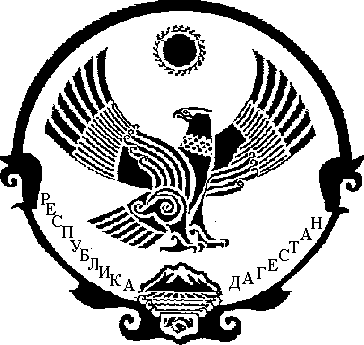 